Guía N°4 Agosto Artes Visuales 3ro Medio:Objetos Cotidianos (Retroalimentación)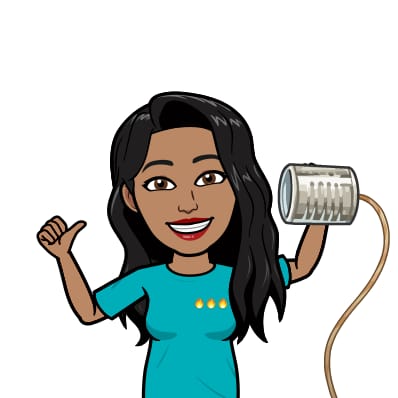 https://youtu.be/M5zY2v3yLe4 Si tienes dudas y/o preguntas escríbeme a arozas@sanfernandocollege.cl contesto los correos de lunes a viernes de 15:00 a 18:00 hrs. Recuerda SIEMPRE especificar tu nombre, apellido y curso junto a tu pregunta.NombreNombreNombreCursoFechaFecha3ro medio D ESemana lunes 24 al viernes 28 de agosto de 2020Semana lunes 24 al viernes 28 de agosto de 2020ContenidosObjetivos de AprendizajesHabilidadesObjetos CotidianoReconocer estéticamente y explorar por medio de la investigación artística de los objetos que rodean la vida personal.Analizar – expresar - apreciar